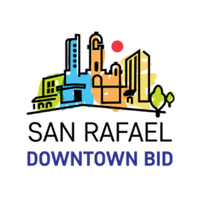 Board Meeting Agenda Thursday, June 16, 2022, 10-11 AMVIA ZOOM MEETINGMeeting ID: 822 1765 7338Passcode: BIDCall to Order/Roll Call/IntroductionApproval of May Minutes *President’s Report - JedExecutive Director’s Report - SarahCity Updates- VictoriaThursday Nights/Farmer’s Market/DUTL - Events Committee, Sarah, Amy, Terrance, Jaime, RyanBID Night at the Pacifics Game, Tuesday, June 21st - SarahReview & Select Nominations for:Singing the National AnthemThrowing out the 1st PitchNeed more goodie bag items, any thoughts?BID Committee Report from DSRAD/Beautification -  Morgan, Elizabeth, MegPublic/Guest CommentsRoundtable check-in/next agenda suggestions, allAdjourn *action items  Next Meeting: Thursday, July 21st, 2022, 10 AM via ZoomThe mission of the Downtown San Rafael Business Improvement District is to promote the common interests of business owners for the purpose of maintaining and developing a welcoming place to shop, dine, work, play and live.